		الجمهورية الجزائرية الديمقراطية الشعبية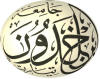 جامعة ابن خلدونكلية الحقوق والعلوم السياسيةقسم الحقوق : السداسي الأول     2020/2021     الدكتور: داودي منصور – أستاذ مقياس المجتمع الدولي الدفعة الأولى لمواضيع البحث المقررة لطلبة السنة الثانية ليسانس - مقياس القانون الدولي العام (المجموعة الثانية).ملاحظة :لابد أن يكون البحث في صيغة وورد وفي خطة ممنهجةلابد أن تكون كل صفحة محتوية على التهميشات الخاصة بهالابد أن يحتوى البحث في الأخير على قائمة المراجع المعتمدةلابد أن يرسل البحث في هذا الإيميل فقط (dmansour2018@gmail.com)رقم البحثعنوان البحثأسماء طلبة البحثالتعاريف الفقهية للقانون الدوليصدوقي الزهرة-طاهر اسماء-شعبان مختار-صفة محمدالطبيعة القانونية للقانون الدوليروان عبد القادر-زواتنية فتحي-زكرياء ساعدقواعد القانون الدولي العام وقواعد المجاملات الدوليةسعداوي خالدية-شايب محمد-سوفاق هجيرةقواعد القانون الدولي العام وقواعد الاخلاق الدوليةشداد ميمونة-سوفي روميساء-شامو بلقاسم-سعدون عبد الالهالتمييز بين القانون الدولي العام ودراسة العلاقات الدوليةخديجي بشرى-جديلي خديجة-تومي سهامفروع القانون الدولي العامجلولي بخته-حمو نجاة-حسين سومية-حلاس عبد الحقالقانون الدولي العام والقانون الدولي الخاصدروش ملك وسام-خبراوي سارة-دزيري صابرينالجذور التاريخية للقانون الدولي العام( المدن الاغريقية)خثير محمد ياسين-تبفكرات خير الدين-خلفي نبيلالجذور التاريخية للقانون الدولي العام( المدن الرومانية)درقاوي محمد عبد الباسط-دالي ايوب مهدي-خيرات معمر-خالدي محمد امينالجذور التاريخية للقانون الدولي العام( العصر الاسلامي)حلوز عبد القادر-رحالي رانيامعاهدة واستفاليا 1648 في تكوين المجتمع الدولي وقواعد القانون الدوليتاجي الياس-تزرقونت فتيحةمؤتمر فيينا 1815 في تكوين المجتمع الدولي وتطوير قواعد القانون الدوليديبوش جيهان-دليح بلقاسم-دومية بوعلامدور معاهدة فرساي (1919) في تكوين المجتمع الدولي في العصر المعاصرزروقي فضيلة-زقاي سارة-ساجي بشرىعصبة الامم المتحدة (1919) ماهيتها، أهدافهاسبع عائشة-سبع بلخير-دحماني وهيبة-زيادي كلتومةمؤتمر سان فرانسيسكو (1945) ، ماهيته، أهدافهسماكي عبير مختارية-سعيداني هاجرميثاق هيئة الأمم المتحدة (1945)، ماهيته، أهدافهدوزي عفراء وسام-خلفة سامية-شرواط يوسفالحرب الباردة بين المعسكرين ( مفهوم مبدأ التعايش السلمي أو توازن القوى)سريرف فريال- سعدي روميساء سراردي نوال ميرة-جغنون ريهاماساس الالتزام في القان الدولي العام( نظرية التحديد الذاتي)رزوقي نسرين-راعي ناصر بوحركاتاساس الالتزام في القان الدولي العام( نظرية الارادة المشتركة)ساجي بشرى- دلال الياساساس الالتزام في القان الدولي العام( نظرية تدرج القوانين)اساس الالتزام في القان الدولي العام( نظرية النظرية الاجتماعية)اساس الالتزام في القان الدولي العام( نظرية الجنسية او مبدأ الجنسيات)اساس الالتزام في القان الدولي العام( نظرية المصلحة)موقف المدارس الفقهية من العلاقة بين القانون الدولي والقانون الداخلي(مدرسة وحدة القانون)موقف المدارس الفقهية من العلاقة بين القانون الدولي والقانون الداخلي(مدرسة ثنائية القانون)موقف المشرع الجزائري من القانون الدوليتحليل المادة(38) من النظام الاساسي لمحكمة العدل الدولية التي توضح مصادر القانون الدوليالتعريف باتفاقية فيينا لقانون المعاهدات لعام 1969التعريف باتفاقية فيينا لقانون المعاهدات بين المنظمات الدولية والدول لعام 1986تعريف المعاهدات الدوليةخصائص المعاهدات الدولية التسميات التي تطلق على المعاهدات الدوليةمسألة الشكلية والوثائق المشكلة للمعاهدةإبرام المعاهدات بين اشخاص القانون الدوليالاتفاقات التي لا تعتبر معاهدات دوليةالاتفاقات التي تبرمها هيئات ما تحت الدولةالاتفاقيات التي تبرمها الدول مع الخواص الاجانبتصنيف المعاهدات( التصنيف الشكلي)تصنيف المعاهدات( التصنيف الموضوعي)المفاوضات حول ابرام المعاهداتأوراق التفويضالسلطة التي تمنح اوراق التفويضالاشخاص التي تؤدي مهمة المفاوضاتصلاحيات ممثل الدولة في ابرام المعاهدات على ضوء اتفاقية فيينا لقانون المعاهداتطرق التفاوضتوافق الاراء كطريقة للتفاوض حول ابرام المعاهدات